 Johnstown Common Council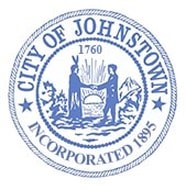 Business Meeting - Council Chambers, City HallMonday August 15, 2022 @ 6:00 p.m.MINUTESThis meeting was broadcast using Facebook Live. The public was able to view the meeting from the official City of Johnstown Facebook page: City of Johnstown, New YorkThe proceedings of this meeting were taped for the benefit of the City Clerk; the minutes are not a verbatim record of the proceedings, therefore the minutes are not a word-for-word transcript.CALL MEETING TO ORDER / PLEDGE OF ALLEGIANCE – Amy Praught, MayorROLL CALL OF COUNCIL – Carrie M. Allen, City ClerkIN ATTENDANCE:ABSENT Scott Jeffers, Mike Poulin, Tom Herr, Diedrie RoemerPUBLIC SESSION – NonePRESENTATIONS Scott Henze & Travis Mitchell; spoke about the Letter of Intent regarding the Proposed Fulton County Route 30 Sewer District. They also re-briefed the council about the project.The proposed sanitary sewer would go from the City of Gloversville to the Village of Mayfield and eventually to the Village of Northville. Phase I – Village of MayfieldDiscussed rate structure and what it entails (handout is attached and made part of minutes)Fulton County Sewer District responsible for infrastructure and maintenanceScott Miller had questions as to who is doing the work on the I&I in the City of Johnstown. Mitchell stated that they would do work up to a certain point. Miller asked: “Who will pay for it? If you tear it up, you should fix it”. Mitchell stated that the county can’t start a project and then say it’s on you, they’ve got to see it through. The whole idea is for 2 cities to balance out. The Letter of Intent brought before the Board today is to make sure everyone is on the same page. Later on can “hammer out” more details. The overall idea is equal projects between the two cities and eventually get to funding split. At this point in the project, it’s to make sure everyone is on the same page, that’s why the Letter of Intent is necessary in order to proceed.PUBLIC HEARINGS – N/AAPPROVE MINUTESJune 18, 2022Motion to approve – Council Member SpritzerSeconded – Council Member HaynerDiscussion: NoneAyes: 3Noes: 0Absent: 1 (Jeffers)Abstain: 1 (Miller) July 29, 2022Motion to approve – Council Member SpritzerSeconded – Council Member ParkerDiscussion: NoneAyes: 3Noes: 0Absent: 1 (Jeffers)Abstain: 1 (Miller) APPROVE CLAIMS AND ACCOUNTSMotion to approve, upon review – Council Member Parker Seconded – Council Member SpritzerDiscussion: NoneAyes: 4Noes: 0Absent: 1 (Jeffers) Abstain: 0REPORTS FROM CITY DEPARTMENTSReports are attached hereto and made part of the meeting minutes.REPORTS FROM COUNCIL LIAISONSEric Parker; Water Dept. Accounts Receivable $461k, Accounts Payable $5.6 million; this was money handed back over to City for sewer Bradley Hayner; Joint Sewer Board EPA AuditReviewed Letter of Intent regarding Sewer Project; drafting a letter with their concernsDiscussed rise in insurance ratesScott Jeffers, Planning Board – absent; Vose gave reportChurch bought Jansen Ave School – public hearing scheduled for September 6thSolar Farm on Daisy Lane – a public hearing was scheduled to take place although none was had as it was deemed that project was not in current, acceptable use in existing zoning. Codes will issue denial on permit request. Need zoning that regulates solar projects in City; resolution is on the agenda.Scott Miller, AssessorWorking on roll for 2023All exemptions due by March 1stSchool Tax bills due without penalty by September 30thAll STAR exemptions are processed directly with NYS at www.tax.ny.gov/starLOCAL LAW – N/AORDINANCE – N/AMAYORAL APPOINTMENTS – N/ARESOLUTIONSDISCUSSION Spritzer thanked Bill Ackerbauer, Johnstown Arts & Music, Midsummer Concert Series held on Thursday nights in the park.Johnstown Tourism Group will begin meeting on Thursday evening ANNOUNCEMENTSCayadutta Crawl – August 20th 11 am – darkLabor Day – Monday, September 5th; City Offices ClosedFulton County Courthouse 250th Celebration – September 8th St. John’s Church – Twilight Farmers’ Market; September 16th Farmers Market – Tuesday evenings from June 28th- October 11th 3 pm - 6 pmBusiness Meeting – Monday, September 19th @ 6pmEXECUTIVE SESSION – N/AMOTION TO ADJOURN at 6:48 p.m.Council Member Hayner	Seconded – Council Member SpritzerDiscussion: NoneAyes: 4Noes: 0Absent: 1 (Jeffers)Abstain: 0Respectfully submitted,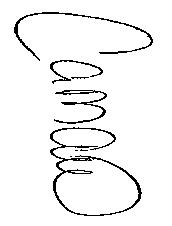 Carrie M. Allen, City Clerk  Amy Praught, MayorThomas Herr, City TreasurerScott Jeffers, Council Member-at-Large Michael J. Poulin, City Attorney Bradley Hayner, Council Member Ward 1Carrie M. Allen, City ClerkScott Miller, Council Member Ward 2Bruce Heberer, Fire ChiefEric Parker, Council Member Ward 3David F. Gilbo, Chief of PoliceMax Spritzer, Council Member Ward 4Christopher J. Vose, City EngineerDiedrie M. Roemer, Director, Senior Citizens Program60.Agreement with Fulton County and City of Johnstown for snow removal 2022-2023Agreement with Fulton County and City of Johnstown for snow removal 2022-2023Agreement with Fulton County and City of Johnstown for snow removal 2022-2023Agreement with Fulton County and City of Johnstown for snow removal 2022-2023Agreement with Fulton County and City of Johnstown for snow removal 2022-2023Presented  by Councilmember HaynerHaynerSeconded by Councilmember Discussion: NoneDiscussion: NoneDiscussion: NoneDiscussion: NoneDiscussion: NoneAyes: 4Ayes: 4Ayes: 4Noes: 0Noes: 0Noes: 0Absent: 1 (Jeffers)  Absent: 1 (Jeffers)  Absent: 1 (Jeffers)  Abstain: 0Abstain: 0Abstain: 061.Agreement with Systems East; Tax Collection SoftwareAgreement with Systems East; Tax Collection SoftwareAgreement with Systems East; Tax Collection SoftwareAgreement with Systems East; Tax Collection SoftwareAgreement with Systems East; Tax Collection SoftwarePresented  by CouncilmemberMillerSeconded by CouncilmemberSeconded by CouncilmemberDiscussion: Parker asked is the amount is similar to past agreements. Clerk responded that it was.Discussion: Parker asked is the amount is similar to past agreements. Clerk responded that it was.Discussion: Parker asked is the amount is similar to past agreements. Clerk responded that it was.Discussion: Parker asked is the amount is similar to past agreements. Clerk responded that it was.Discussion: Parker asked is the amount is similar to past agreements. Clerk responded that it was.Ayes: 4Ayes: 4Ayes: 4Noes: 0Noes: 0Noes: 0Absent: 1 (Jeffers)  Absent: 1 (Jeffers)  Absent: 1 (Jeffers)  Abstain: 0Abstain: 0Abstain: 062.Agreement with Absolute Auctions & Realty, Inc.Agreement with Absolute Auctions & Realty, Inc.Agreement with Absolute Auctions & Realty, Inc.Agreement with Absolute Auctions & Realty, Inc.Presented  by Councilmember ParkerSeconded by Councilmember Discussion: NoneDiscussion: NoneDiscussion: NoneDiscussion: NoneAyes: 4Ayes: 4Noes: 0Noes: 0Absent: 1 (Jeffers) Abstain: 0Absent: 1 (Jeffers) Abstain: 063.Adopt Six (6) Moratorium regarding Solar Farms in City of JohnstownAdopt Six (6) Moratorium regarding Solar Farms in City of JohnstownAdopt Six (6) Moratorium regarding Solar Farms in City of JohnstownAdopt Six (6) Moratorium regarding Solar Farms in City of JohnstownPresented  by Councilmember SpritzerSeconded by Councilmember Discussion: Miller questioned time frame. Hayner clarified that it means that Council has the ability to shorten or extend the Moratorium.Discussion: Miller questioned time frame. Hayner clarified that it means that Council has the ability to shorten or extend the Moratorium.Discussion: Miller questioned time frame. Hayner clarified that it means that Council has the ability to shorten or extend the Moratorium.Discussion: Miller questioned time frame. Hayner clarified that it means that Council has the ability to shorten or extend the Moratorium.Ayes: 4Ayes: 4Noes: 0Noes: 0Absent: 1 (Jeffers) Abstain: 0Absent: 1 (Jeffers) Abstain: 064.Letter of Intent regarding proposed Fulton County Sewer District No 5Letter of Intent regarding proposed Fulton County Sewer District No 5Letter of Intent regarding proposed Fulton County Sewer District No 5Letter of Intent regarding proposed Fulton County Sewer District No 5Presented  by Councilmember HaynerSeconded by Councilmember Discussion: Miller questioned what Letter of Intent means. Mayor stated it’s not a contract. This is just saying we’re willing to negotiate. Formal agreement will be coming. Discussion: Miller questioned what Letter of Intent means. Mayor stated it’s not a contract. This is just saying we’re willing to negotiate. Formal agreement will be coming. Discussion: Miller questioned what Letter of Intent means. Mayor stated it’s not a contract. This is just saying we’re willing to negotiate. Formal agreement will be coming. Discussion: Miller questioned what Letter of Intent means. Mayor stated it’s not a contract. This is just saying we’re willing to negotiate. Formal agreement will be coming. Ayes: 4Ayes: 4Noes: 0Noes: 0Absent: 1 (Jeffers) Abstain: 0Absent: 1 (Jeffers) Abstain: 0